П Р О Г Р А М М АПрезентация инвестиционного потенциала Псковской области и особой экономической зоны промышленно-производственного типа «Моглино»для членов и партнеров НП «Национальная Гильдия Товаропроизводителей и Импортеров»16.03.2016									   Конгресс-центр           ТГК «Измайлово»«Гамма-Дельта»г.Москва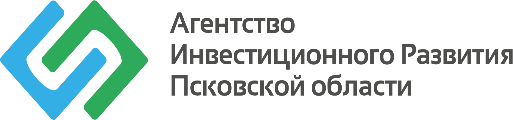 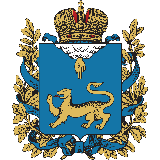 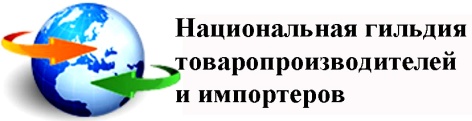 ВремяНаименование мероприятия09:00-10:00Регистрация участников.Зал «Ростов»Приветственный кофе.Презентация инвестиционного потенциала Псковской области и ОЭЗ ППТ «Моглино»Презентация инвестиционного потенциала Псковской области и ОЭЗ ППТ «Моглино»10:00Открытие мероприятия10:05-10:10Приветственное слово президента НП «Национальная Гильдия Товаропроизводителей и Импортеров»  Перфильева Андрея Владимировича10:10-10:15Приветственное слово Заместителя Губернатора Псковской области Перникова Сергея Григорьевича10:15-11:00Презентация инвестиционного потенциала Псковской области,Докладчик – Заместитель Губернатора Псковской области Перников Сергей Григорьевич11:00-11:15Презентация ГАУ ПО «Агентство инвестиционного развития Псковской области»Докладчик – Генеральный директор ГАУ ПО «АИР ПО» Кушнир Владимир Яковлевич11:15-11:35Презентация особой экономической зоны промышленно-производственного типа «Моглино».Докладчик – генеральный директор управляющей компании ОЭЗ ППТ «Моглино» Торбич Ольга Владимировна11:35-11:55«О роли и месте Гильдии в государственной системе содействия продвижению российского экспорта за рубеж, привлечения иностранных инвестиций и локализации производства на территории Российской Федерации»Докладчик – вице-президент Национальной Гильдии товаропроизводителей и импортеров Кузьмин Сергей Александрович11:55-12:40Презентация экспортного потенциала промышленных предприятий Псковской области12:40-12:50Подведение итогов презентации.Заключительное слово президента НП «Национальная Гильдия Товаропроизводителей и Импортеров» Перфильева Андрея Владимировича, Заместителя Губернатора Псковской области Перникова Сергея Григорьевича.12:50-13:00Пресс-брифинг: сессия вопросов-ответов журналистов и гостей презентации13:00-13:45Фуршет13:45-15:45Деловые встречи (match-making)Зал «Углич»